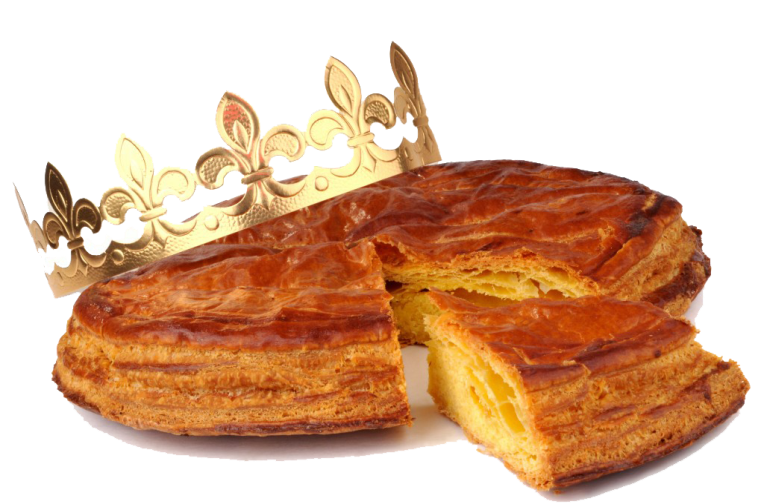 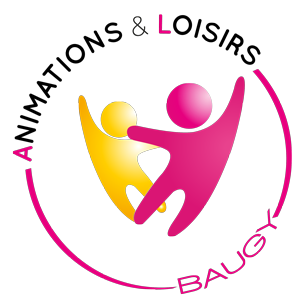 L’ALB est heureuse de vous accueillir DIMANCHE 2 FEVRIER 2014A partir de 16h dans la salle de la mairie de BaugyA cette occasion, nous serons heureux de vous présenter nos vœux.Tous les habitants de Baugy sont invités à venir partager la Galette des Rois !Venez nombreux !Les galettes vous seront offertes.--------------------------------------------------------------------------------------------------------------------Merci de nous confirmer votre présence de préférence par mail à albbaugy@gmail.com  ou dans la boite aux lettres de l’ALB.Famille :………………………………………………………..Nombre de personnes : ………………………………..ALB Association Animation et Loisirs de Baugy 40 rue Saint Médard 60113  BAUGYwww.albbaugy.com